Тема: «Насекомые»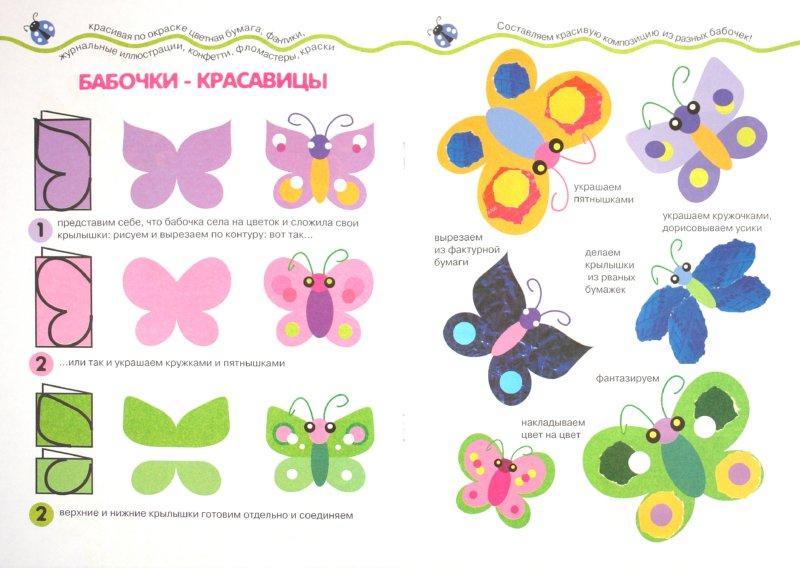 Тема: «Космос»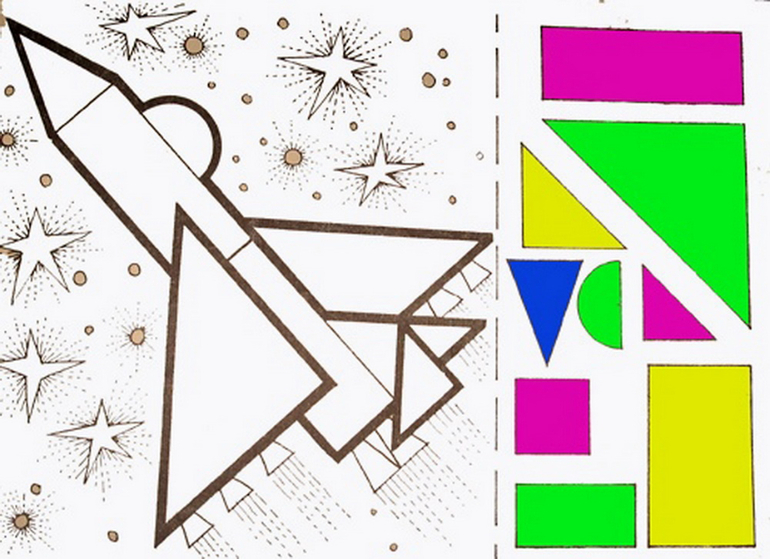 Тема: « Транспорт»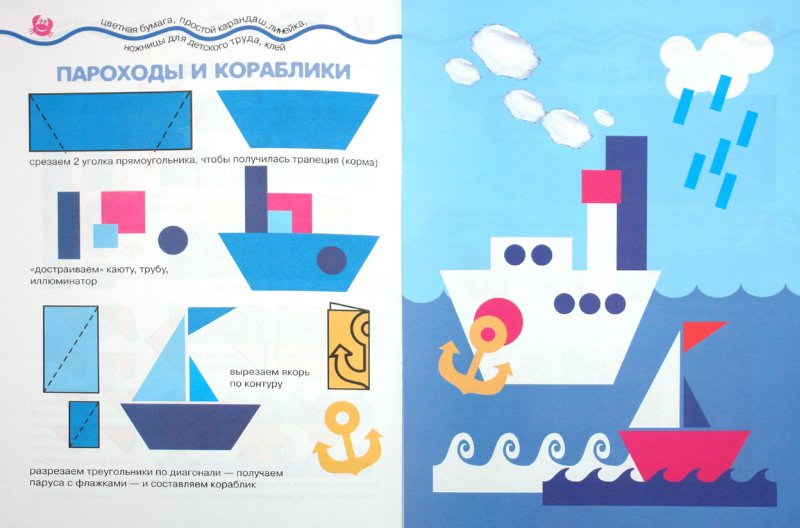 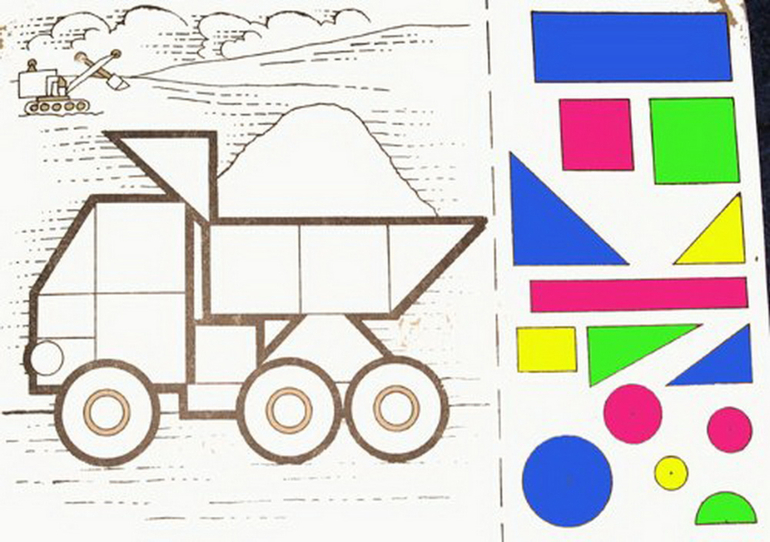 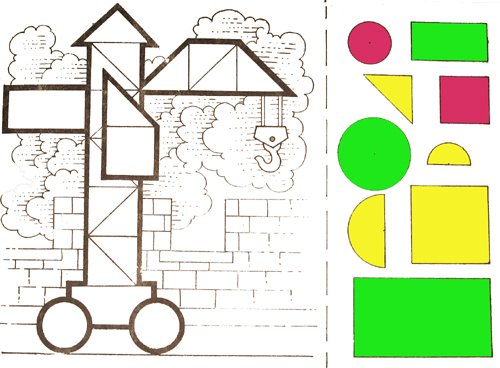 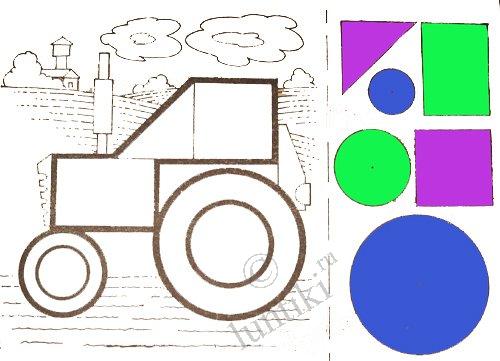 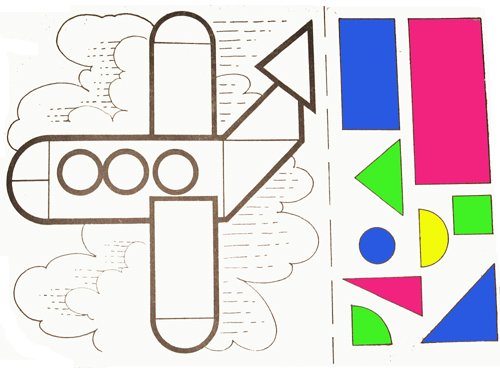 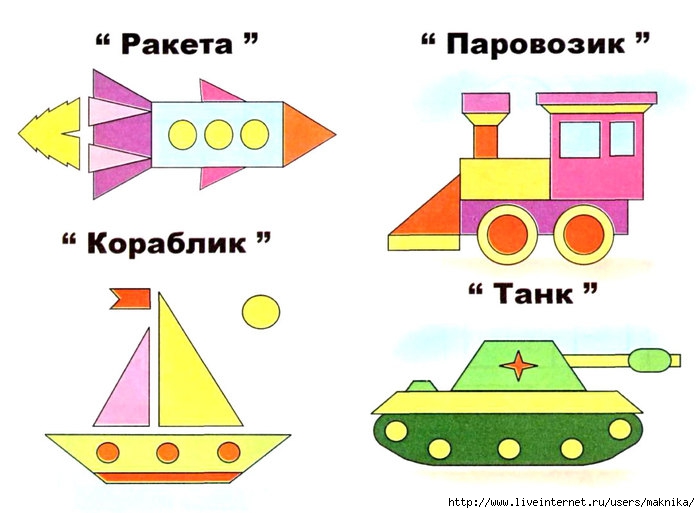 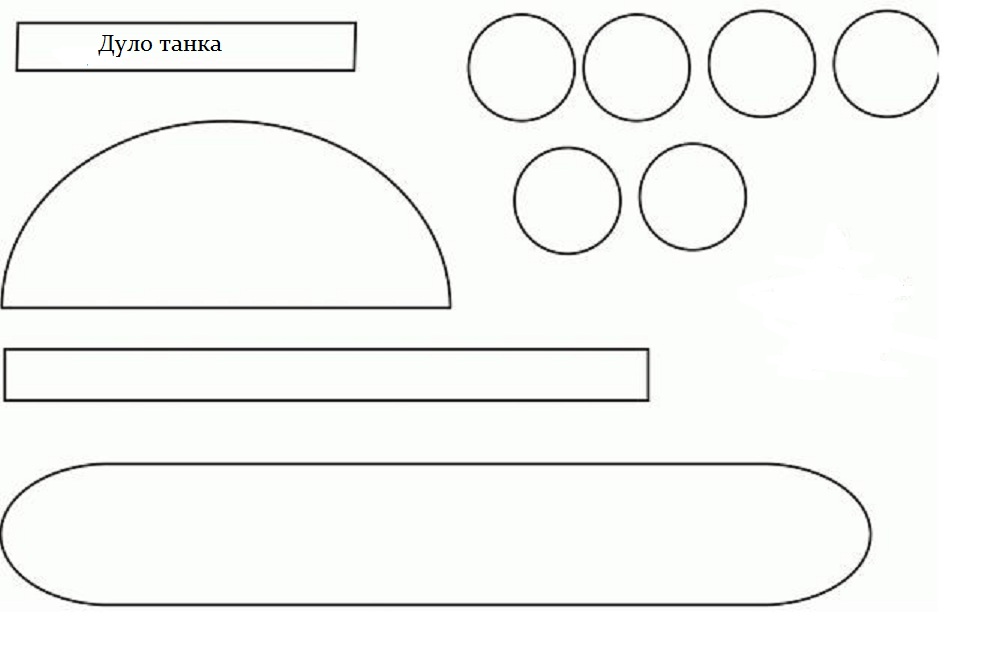 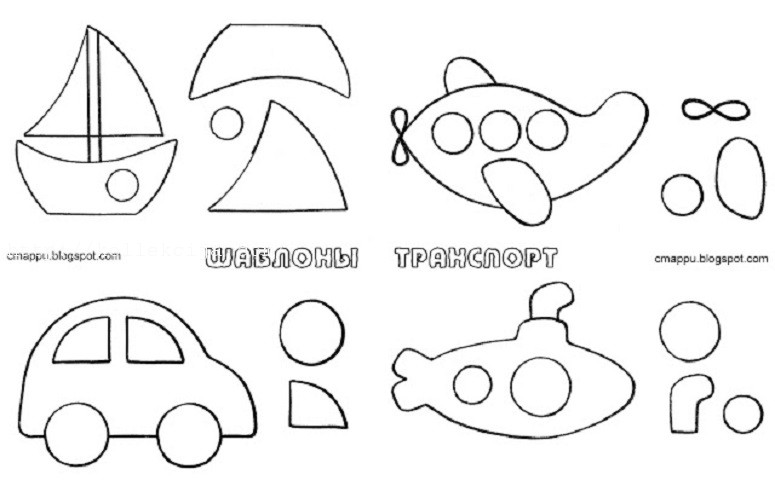 Тема: « Новый год»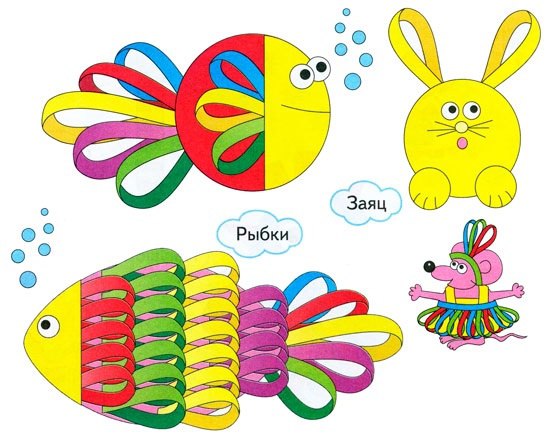 Тема: « Цветы»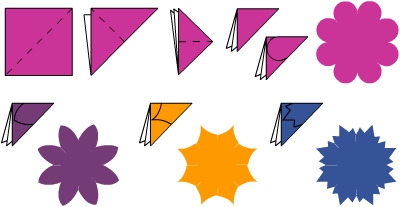 Тема: « Домашние животные»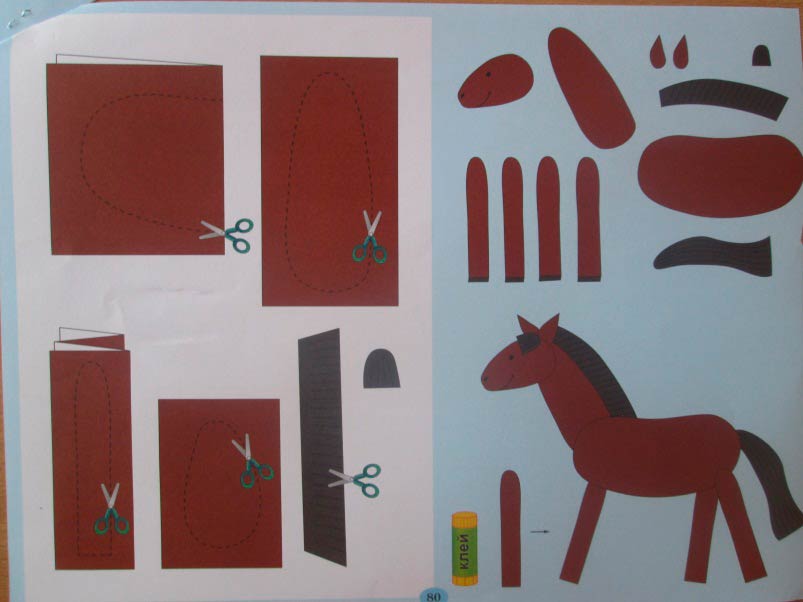 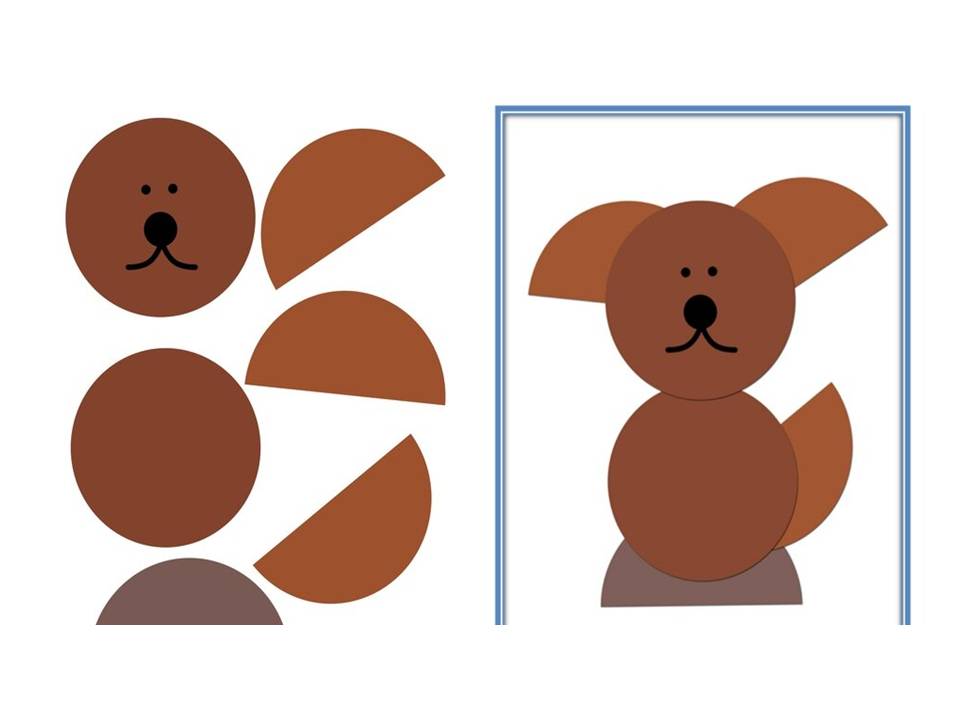 Тема: «Фрукты»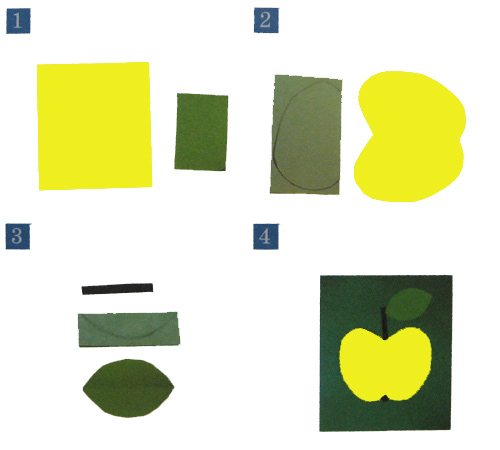 Тема: «Человек»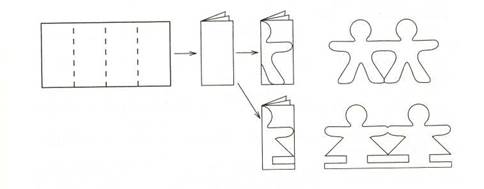 Тема: «Продукты»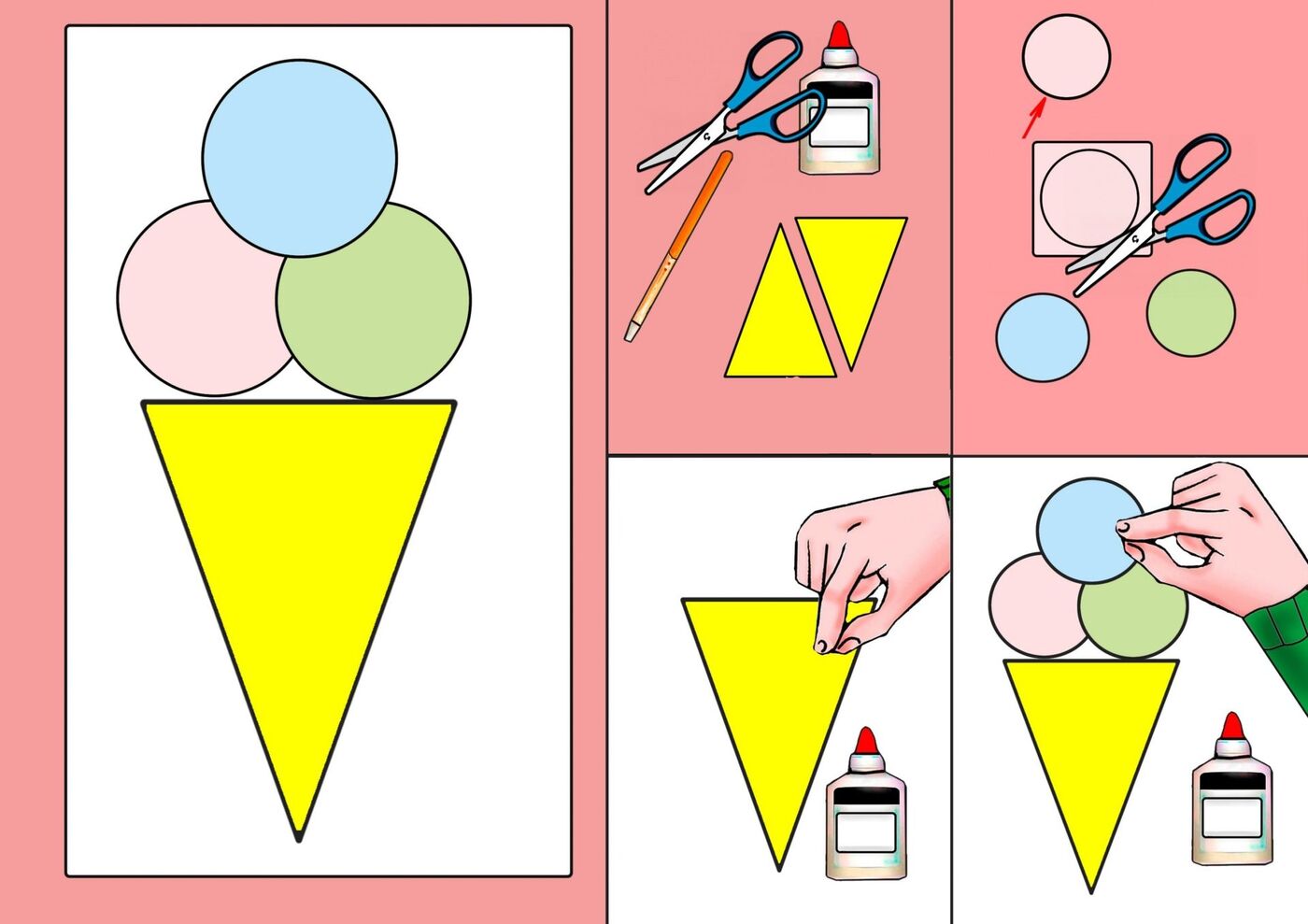 Тема: «Зима»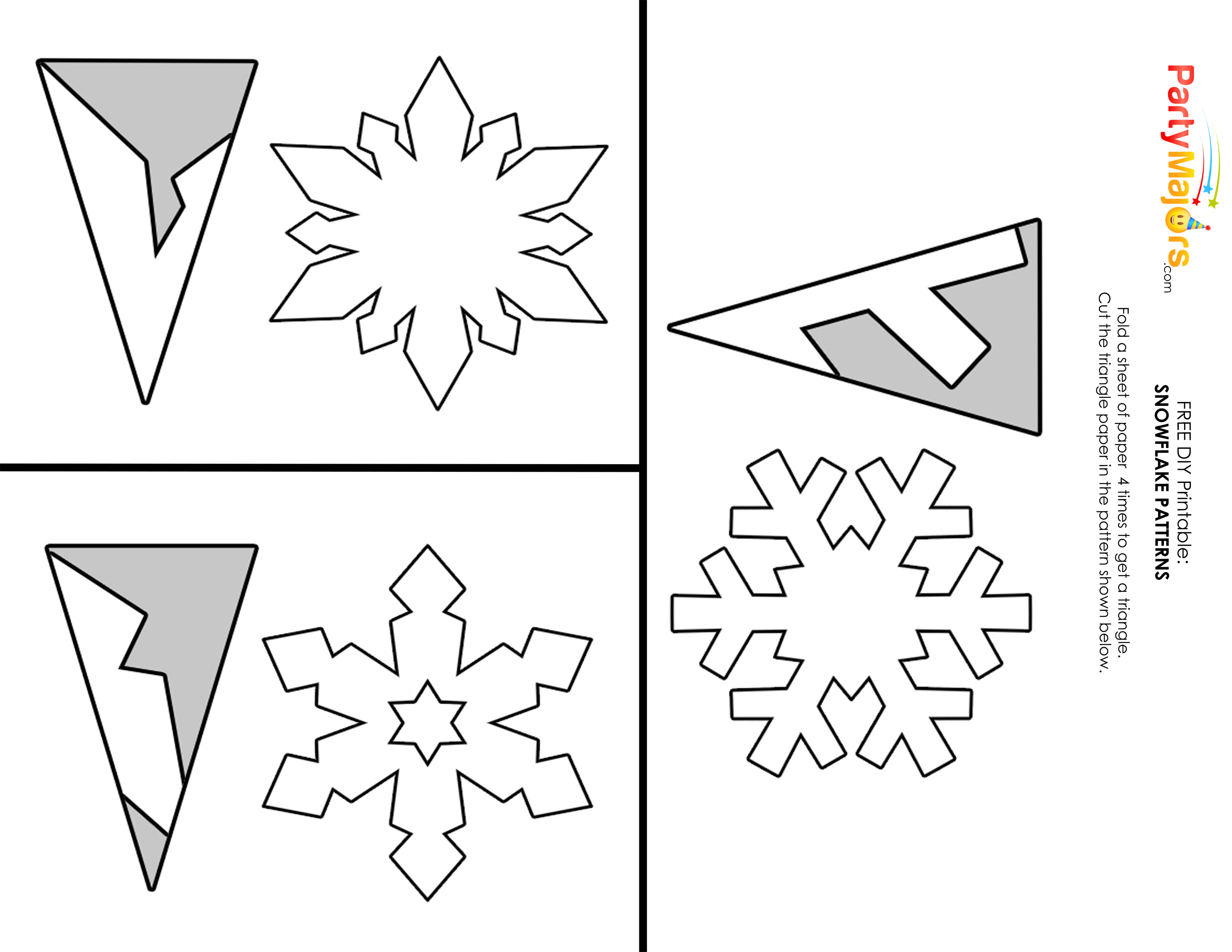 Тема: «Птицы»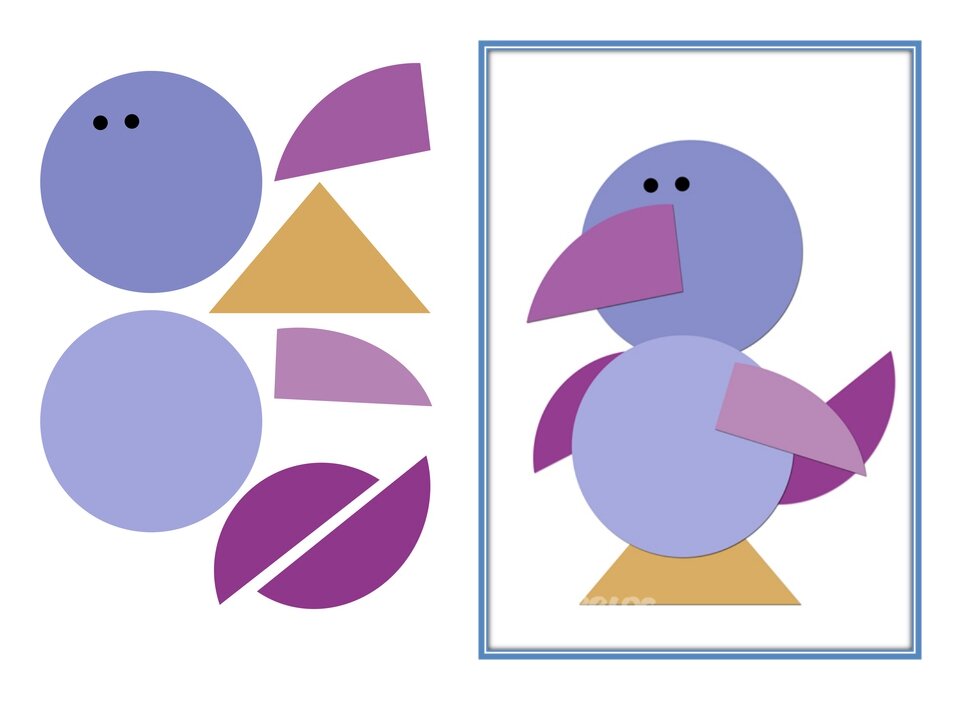 